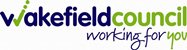 Supplementary Statement to the Wakefield Pharmaceutical Needs Assessment (2022 – 2025)PNA detailsType of changeDetails of changeDate PNA Published:29/09/2022Supplementary Statement Number:SS01Date of Issue:02/08/2023Issued by:Paul Jaques, Public Health Intelligence ManagerPharmacy Closure Date:01/06/2023Pharmacy ODS code:FET05Details of the changeThe following 100-hour community pharmacy closed as of 01/06/2023.FET05 Lloyds Pharmacy, J  Sainsburys Lower Trinity Walk, Marsh Way, Wakefield WF1 1QQ. In additional to essential pharmaceutical services, the pharmacy provided the following locally commissioned service:Supervised consumptionThese services were provided during the following opening times.Monday 	07:00 – 23:00
Tuesday 	07:00 – 23:00
Wednesday 	07:00 – 23:00
Thursday 	07:00 – 23:00
Friday 		07:00 – 23:00
Saturday 	07:00 – 22:00
Sunday 		10:30 – 16:30The closure of this pharmacy has led to a loss of the provision of essential and locally commissioned services on Sunday between 10:30 and 16:30.The Wakefield Health and Wellbeing Board deemed that a revised PNA would be a disproportionate response to the changes outlined in this Supplementary StatementThe Wakefield Health and Wellbeing Board deemed that a revised PNA would be a disproportionate response to the changes outlined in this Supplementary StatementThis supplementary statement to the Wakefield Pharmaceutical Needs Assessment is issued in accordance with section 6(3) in Part 2 of the NHS (Pharmaceutical and Local Pharmaceutical Services) Regulations 2013This supplementary statement to the Wakefield Pharmaceutical Needs Assessment is issued in accordance with section 6(3) in Part 2 of the NHS (Pharmaceutical and Local Pharmaceutical Services) Regulations 2013